   ARARAQUARA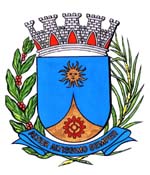   1280/17.:  e Vice-Presidente TENENTE SANTANA:DEFERIDA.Araraquara, _________________                    _________________	Indico ao Senhor  Municipal, a  de   entendimentos com o setor competente, a fim de que seja providenciada a revitalização da sinalização horizontal indicativa de “PARE”, bem como seja implantada a faixa de pedestres, no cruzamento da Rua Galileu Galilei com a Avenida Francisco Parisi, no Bairro Parque Residencial São Paulo, desta cidade.	Trata-se de um cruzamento com grande movimento de veículos, com comércio de padaria e supermercado, sendo um importante corredor comercial do Bairro, e, como pode ser verificado na foto anexada, a sinalização está apagada, o que demanda urgência no serviço para evitar acidentes no local.Araraquara, 21 de março de 2017.TENENTE SANTANAVereador e Vice-PresidenteEM./ Revitalização de sinalização da Rua Galileu Galilei 